We considered this interesting question of context and origin in the frame of the Doremus project. For example, we describe the creation of Henry Purcell's Music for the Funeral of Queen Mary, Z. 860 as an Expression Creation that occurred in the historical context of the death of Queen Mary II. The Expression itself has a historical context of Queen Mary funeral and a religious context of Anglicism.To describe a concert of Pygmy music at the Philharmonie de Paris :Or a raga concert at Radio France :M40 Context is a subclass of E55 TypeU64 has cultural context is a subproperty of P2 has typeand you can check the other context properties in F22 Self-ContainedExpressionR17i was created byF28 ExpressionCreationF28 ExpressionCreationU56 occurred in historical contextM40 Context“Décès de la Reine Mary II d’Angleterre”F22 Self-ContainedExpressionU63 has religious contextM40 Context{ Anglicanisme }F22 Self-ContainedExpressionU66 has historical contextM40 Context“Funérailles de la Reine Mary”M42 Performed Expression CreationP7 took place atE53 Place{ Philharmonie de Paris }M42 Performed Expression CreationR17 createdM43 Performed ExpressionM43 Performed ExpressionU64 has cultural contextM40 Context{ Pygmées }F22 Self-contained expressionU65 has geographical contextM40 Context { Inde  }F22 Self-contained expressionU54i has performed expressionM43 Performed ExpressionM43 Performed ExpressionR17i was created byM42 Performed Expression CreationM42 Performed Expression CreationP7 took place atE53 Place{ Radio France }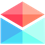 